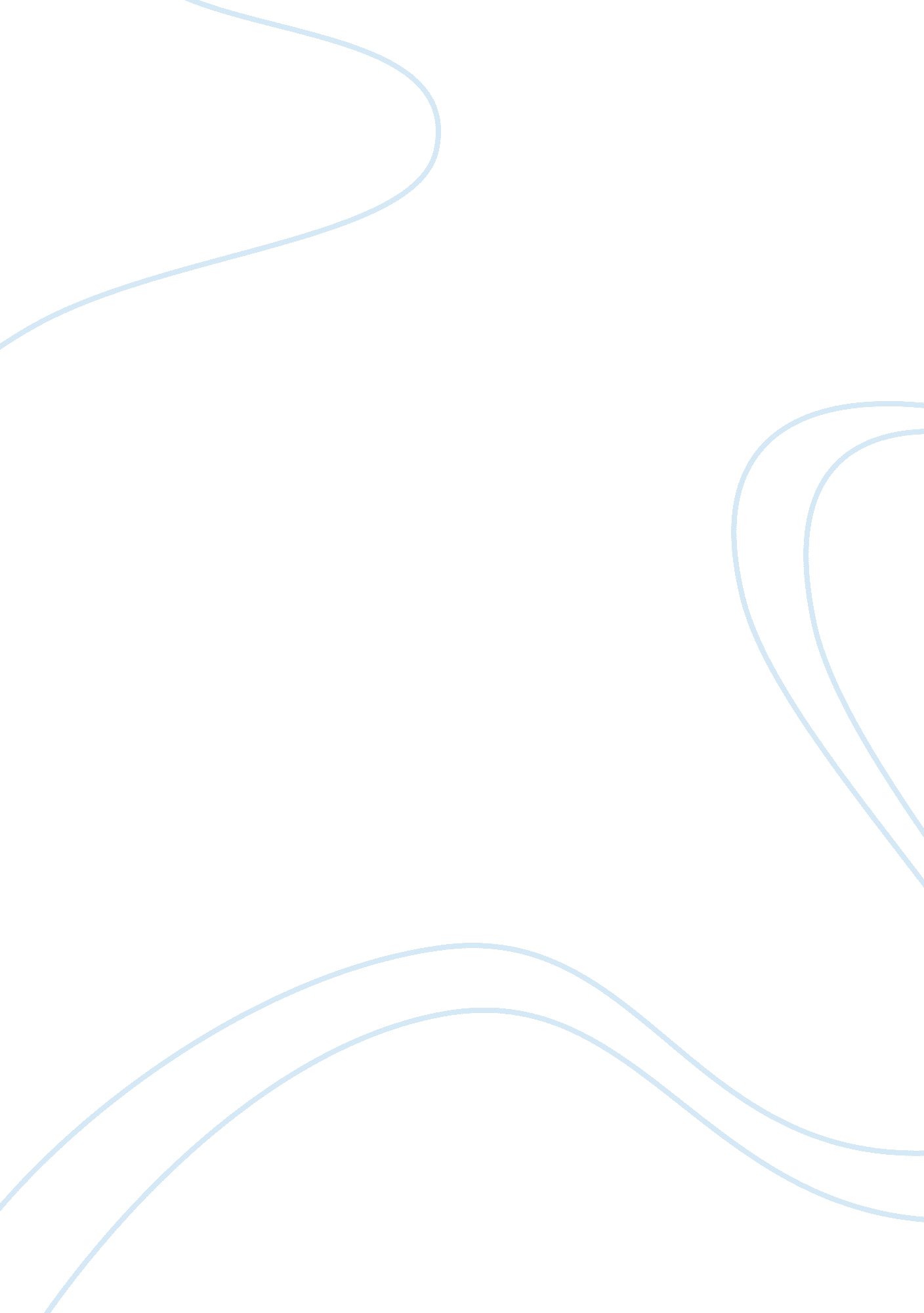 Examining the recruitment and selection process and subsystems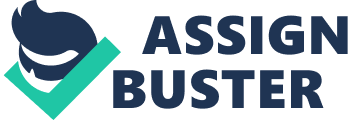 Recruitment is the procedure that the organisation or company used to pull the campaigners, for its demand to use person for some station. Choice is a procedure of choosing the right individual for the station by subjecting the campaigners to assortment of trials and taking the appropriate campaigner needed. Training consists of scope of procedures that involve in doing the occupation holders to hold the right accomplishments with required cognition to assist the organisation to accomplish its marks and ends. This enlisting and choice procedure can be defined with operational direction theory as by sing Inputs are campaigners and the Transformations are assorted choice methods and techniques and the Outputs are skilled or qualified campaigners or employees. While the organisation nearing the enlisting and choice activities, the organisation should let the recruiters free manus. the organisational restraints in enlisting and choice activities should include the grade of flexibleness within organisational enlisting and choice processs, experience of pervious recruiters and their consequences, resources available with clip, skilled recruiters, comparative cost of the procedure, and conditions and nature of the work. [ Stephen Pilbeam, People Resourcing and Talent Planning: HRM in pattern, Pearson Education UK, 4th edition, 2010, p. 156 ] In enlisting and choice there are two types of recruiting, internal enlisting and external enlisting. The internal enlisting, in which the vacancies filled internally by advancing the bing employees or supplying inducement to work, or showing their committedness and stay in the organisation. This internal enlisting give more offers to organisation by cut downing cost for advertizement and enlisting bureaus, less expensive to enroll, less staff turnover. The chief of import advantage is the internal employers will cognize more about the organisation and its ends so fresher. The chief drawback is staff turnover gets mature in certain phase, and is hard to keep the equity among the bing employers and the organisation can non transport out the work efficaciously. The external enlisting, is the one which enrolling the employees outside the organisation like, universities/colleges, occupation centres etc. which provides immense benefits for the organisation by presenting new skilled campaigners, increasing the popularity of the organisation, and which help the organisation in farther enlargement. There are assorted things should be consider while utilizing external enlisting method they explained item as follows. Recruitment advertisement is the critical beginning of enlisting and choice procedure. The purpose of advertisement is to pull the occupation searchers. The advertisement should make either active occupation searchers or who believing about making so, except in the tight labor market where many demands in the same clip. Drafting of the advertizement is another of import thing ; the organisation should envelop the content needed in an attractive mode. For illustration Name and brief inside informations of using organisation, occupation functions and responsibilities, developing to be provided, cardinal points of the forces specifications, salary, instructions about how to use. In recent old ages the employer stigmatization is besides emerging as an of import thing to see while enlisting procedure carried out. The employer stigmatization is a study which defines distinct and positive about working in the organisation. When the company maintains a good employer branding with a alone merchandising proportion, so it can utilize in all signifiers of communicating while prosecuting appliers, and can reiterate the message once more and once more in advertizements to pull the appliers. Torrington, Derek ; Hall, Laura ; Taylor, Stephen, human resource direction, 6th edition, Pearson Education UK in 2005, P. 124-128. Method of choice involves ab initio short-listings of the appliers, roll uping information of the appliers and design and readying of the choice procedure. The short-listed appliers will be undertaken by comparing against the information provided by the occupation analysis. In the instance of more figure of appliers the Two-tiered choice procedure will be carried out which involves switching of appliers to more manageable degree by HR section as first grade and comprehensive appraisals for appliers as the 2nd degree choice procedure. Then eventually the short-listed or selected appliers were checked with their mentions or testimonies by university/college studies, service discharge paperss and may be with medical certifications if needed for the concluding verification. This choice degree will be carried out by assorted trials such as, graphology, equal evaluation, in-tray exercising, personality trial, group exercising, appraisal centres, single or panel or board interviews. The choice method should ever be appropriate for the station that the organisation needs. Graphology is the manner of analysing the manus authorship of the applier in the application missive for examines personality and ability of the campaigner. This type of method largely used in western states like UK, still graphologist can happen seldom the right applier with this method. Peer evaluation is nil but which involves the campaigners put uping or evaluation other campaigners, this method will assist to bespeak the feelings of credence and/or rejection among the group members. In-tray exercising will excite a province of interaction that appliers can indentify as a relevant to an existent working state of affairs, figure of jobs and scope of stuffs will be presented. This helps us to mensurate the intelligence, involvements, development accomplishments, societal attitudes of the applier. AA personality testA aims to depict facets of a individual 's character that remain stable throughout that individual 's life-time, the person 's character form of behavior, ideas, and feelings. Personality tests typically measure one or more of five personality dimensions ; Extroversion, Emotional stableness, Agreeableness, Conscientiousness, Openness to see. Group exercising is the really most of import choice procedure which gathers figure of campaigners together for a argument or treatment or concern games or some job work outing exercising which helps the pickers to distinguish the campaigners with assorted qualities like leading, duty, squad work job work outing capacity etc. Assessment centre supports with multiple undertaking together as combination of assorted trial and questionnaires. This helps the picker more to happen the right campaigner from Numberss of campaigners with the expected qualities of organisation for the station. This appraisal centre is besides used in the instance of preparation, development and publicity intents. Finally the panel or board interview will function in a proper program by spliting the inquiring among the pickers. This panel interview will cover assorted countries related to the station: and chiefly the panel members will be a top caput of peculiar section or directors of assorted section and HR members. This panel interview is one which non allows the opportunity of favoritism and undue influences in decision-making. Mullins, Laurie J. `` Management and organisational behavior '' 7th edition, Pearson Education UK in 2010, P. 575-580, 810-814 After enrolling and choosing the right campaigner of the station the organisation should keep employment relationship, which is the chief cardinal characteristic in pull offing the employment. It cover the beginnings of power, rights and duty that direction and employees seek for themselves and use on others. 